Imię i nazwisko…………………………………………………………………………Dzień zajęć i godz………………………………………………………………………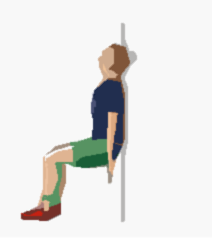 L.p.Mierzona zdolność motoryczna3. Próba siły nógWynik L.p.Mierzona zdolność motoryczna3. Próba siły nógWynik L.p.Mierzona zdolność motoryczna3. Próba siły nógWynik 1.Próba siły nógStań przy ścianie, tyłem do niej. Oprzyj na niej plecy i ugnij biodra i kolana do kąta prostego. Znajdziesz się w półprzysiadzie z plecami opartymi o ścianę. Ile czasu wytrzymasz w tej pozycji? Włącz stoper, gdy przyjmiesz prawidłową pozycję. Zatrzymaj stoper, gdy zmieni się kąt ugięcia bioder i kolan, albo gdy uznasz, że dłużej już nie dasz rady wytrzymać. Wpisz w okienko liczbę sekund.